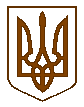 БУЧАНСЬКА     МІСЬКА      РАДАКИЇВСЬКОЇ ОБЛАСТІВ И К О Н А В Ч И  Й         К О М І Т Е ТР  І  Ш  Е  Н  Н  Я«  15_»  серпня_2016 року                                				   № 351Про затвердження кошторисної частини проектноїдокументації  по  робочому проекту  « Капітальнийремонт   тротуару  по  пров. Жовтневий   в  м. Буча Київської  області»Розглянувши кошторисну частину проектної документації по робочому проекту  «Капітальний ремонт тротуару по пров. Жовтневий в м. Буча Київської області», розроблену Науково-виробничою фірмою «Мостопроект», позитивний експертний звіт від 19.10.2015 № 0600-3781-15/УЕБ, виданий ТОВ «Укрекспертиза в будівництві», з метою  покращення існуючої дорожньої інфраструктури міста Буча та керуючись Законом України «Про місцеве самоврядування в Україні», виконавчий комітет міської радиВИРІШИВ:1.   Затвердити кошторисну частину проектної документації по дефектному акту «Капітальний ремонт тротуару по пров. Жовтневий в м. Буча Київської області» з наступними показниками:2.     Виконання робіт по капітальному ремонту тротуару по пров. Жовтневий в м. Буча Київської області доручити ліцензованій організації.    Контроль за виконанням даного рішення покласти на заступника міського голови, О.П.Смолькіна. Найменування показниківОд. виміруПоказникиЗагальна кошторисна вартістьтис. грн194,932В т.ч. будівельно-монтажні роботитис. грн144,288інші витратитис. грн18,155Міський головаА.П. ФедорукКеруючий справами                                                                                Г.В. СурайПогоджено:Завідувач  юридичним відділом                                                                 Т.О. Шаправський Подання: В.о. директора  КП «Бучабудзамовник»                                          А.М. Косякевич